ДУМА ВЕСЬЕГОНСКОГО МУНИЦИПАЛЬНОГО ОКРУГАТВЕРСКОЙ ОБЛАСТИ РЕШЕНИЕг. ВесьегонскРассмотрев проект бюджета Весьегонского муниципального округа Тверской области на 2023 год и плановый период 2024 и 2025 годов,ДУМА ВЕСЬЕГОНСКОГО МУНИЦИПАЛЬНОГО ОКРУГА РЕШИЛА:1.Принять проект  бюджета Весьегонского муниципального округа Тверской области на 2023 год и плановый период 2024 и 2025 годов  в первом чтении.2.Вынести проект бюджета на публичные слушания согласно действующему законодательству.3.Назначить публичные слушания на     9   декабря 2022 года.4.Для подготовки и проведения публичных слушаний создать организационный комитет в следующем составе:Ермошин А.С., председатель Думы Весьегонского муниципального округа;Ковалец Ю.А., председатель постоянной комиссии Думы Весьегонского муниципального округа по бюджету, имуществу;Демидова С.Ю., председатель постоянной комиссии Думы Весьегонского муниципального округа по социально-экономическим и правовым вопросам;Кузьмин Р.Н., депутат Думы Весьегонского муниципального округа;Брагина И.В., заместитель главы, заведующий Финансовым отделом Администрации Весьегонского муниципального округа (по согласованию);Рябкова И.Ю., заместитель заведующего Финансовым отделом Администрации Весьегонского муниципального округа (по согласованию);Лисенков С.В., управляющий делами Администрации Весьегонского муниципального округа (по согласованию);Чистякова М.М., заведующий отделом правового обеспечения Администрации Весьегонского муниципального округа (по согласованию).5.Опубликовать проект бюджета Весьегонского муниципального округа Тверской области на 2023 год и плановый период 2024 и 2025 годов в газете «Весьегонская жизнь».6.Настоящее Решение вступает в силу после его официального опубликования. Председатель Думы Весьегонского муниципального округа                                                                                 А.С. ЕрмошинГлава Весьегонского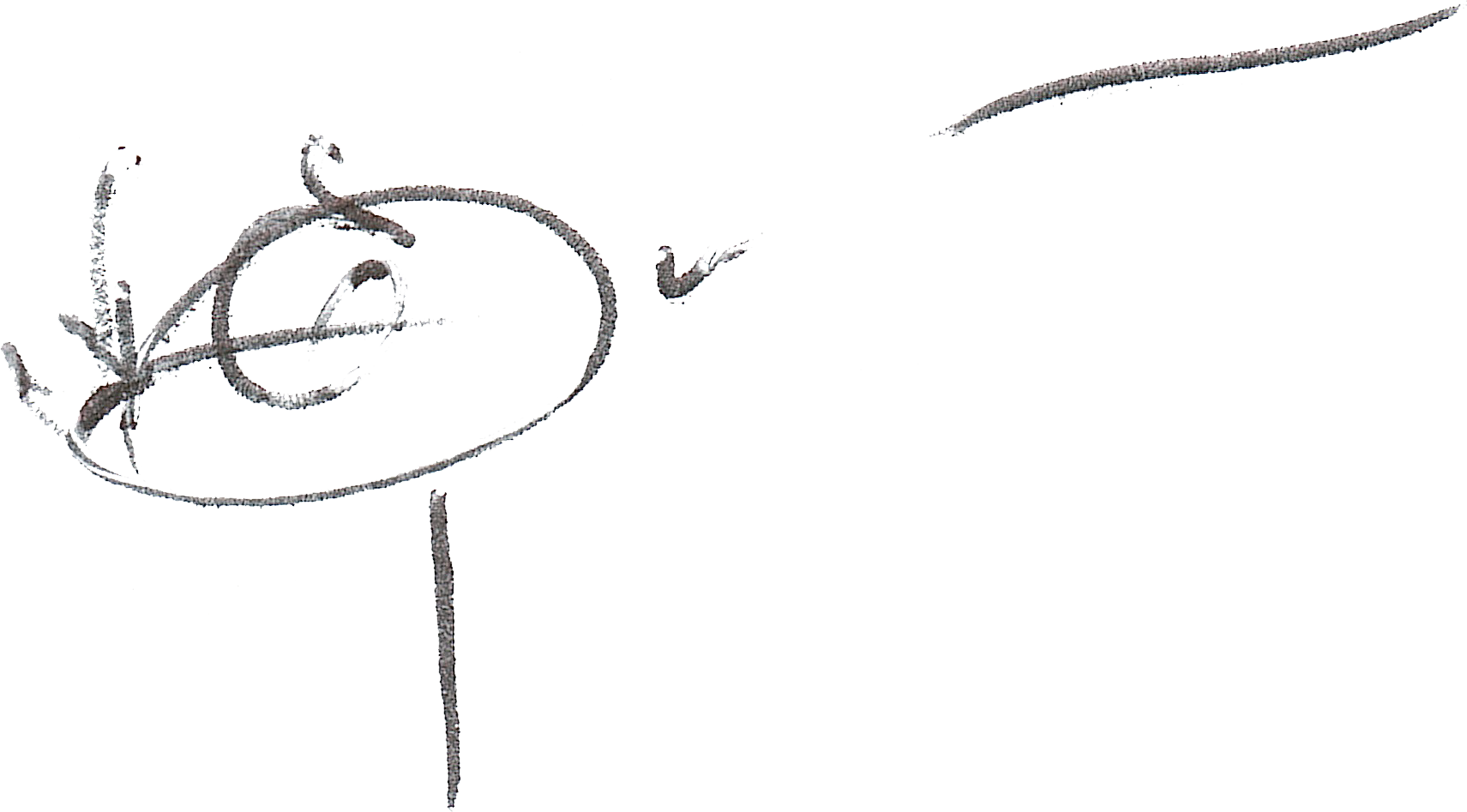 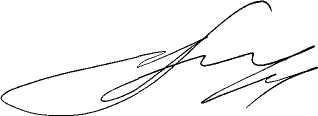 муниципального округа                                                                                 А.В. Пашуков29.11.2022№ 260 О проекте бюджета Весьегонского муниципального округа Тверской области на 2023 год и на плановый период 2024 и 2025 годов